Publicado en México el 06/08/2020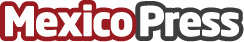 Obtiene Lifting de México Distintivo ESR® 2020Servicios de Extracción Petrolera Lifting de México, filial de Grupo Cotemar, informó que el día de hoy obtuvo por primera vez el Distintivo Empresa Socialmente Responsable 2020 (ESR®), por ser una empresa que cumple con los estándares de responsabilidad social en la categoría de PyMES, así como por fundamentar su visión y compromiso social en sólidos principios éticosDatos de contacto:Israel Ramón Estrada Vidal9383811400Nota de prensa publicada en: https://www.mexicopress.com.mx/obtiene-lifting-de-mexico-distintivo-esr-2020_1 Categorías: Nacional Comunicación Recursos humanos Veracruz Ciudad de México Industria Minera http://www.mexicopress.com.mx